Minimise creation of dust by following instructions on handling.PPE such as RPE, gloves and eye protection will be required where airborne dust is generatedCompany Name:Site:Company Name:Site: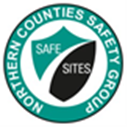 COSHH AssessmentCOSHH AssessmentSupplier:GyprocGyprocCOSHH Number27page 1Assessment By:Activity:Activity:Review DateAssessment Date                   Plasterboard                   PlasterboardPersons/Groups at RiskPersons/Groups at RiskSite operatives (Plasterers/labourers)Site operatives (Plasterers/labourers)NAME OF HAZARDOUS SUBSTANCE USED OR CREATEDSubstance: Gyproc Wallboard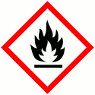 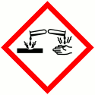 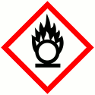 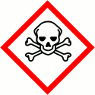 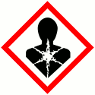 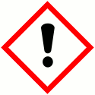 FLAMMABLEFLAMMABLEFLAMMABLEFLAMMABLETOXICTOXICTOXICTOXICIRRITANTIRRITANTIRRITANTIRRITANTOXIDISINGOXIDISINGOXIDISINGOXIDISINGHARMFULHARMFULHARMFULHARMFULCORROSIVECORROSIVECORROSIVECORROSIVEYESYESNONOYESYESNONOYESYESNONOYESYESNONOYESYESNONOYESYESNONOInsert  in appropriate boxesInsert  in appropriate boxesInsert  in appropriate boxesInsert  in appropriate boxesInsert  in appropriate boxesInsert  in appropriate boxesInsert  in appropriate boxesInsert  in appropriate boxesInsert  in appropriate boxesInsert  in appropriate boxesInsert  in appropriate boxesInsert  in appropriate boxesInsert  in appropriate boxesInsert  in appropriate boxesInsert  in appropriate boxesInsert  in appropriate boxesInsert  in appropriate boxesInsert  in appropriate boxesInsert  in appropriate boxesInsert  in appropriate boxesInsert  in appropriate boxesInsert  in appropriate boxesInsert  in appropriate boxesInsert  in appropriate boxesInsert  in appropriate boxesInsert  in appropriate boxesInsert  in appropriate boxesInsert  in appropriate boxesInsert  in appropriate boxesInsert  in appropriate boxesInsert  in appropriate boxesInsert  in appropriate boxesInsert  in appropriate boxesInsert  in appropriate boxes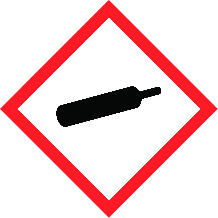 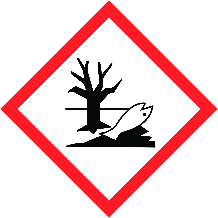 COMPRESSED GASCOMPRESSED GASCOMPRESSED GASCOMPRESSED GASTOXICTOXICTOXICTOXICHARMFUL TO THE EINVIRONMENTHARMFUL TO THE EINVIRONMENTHARMFUL TO THE EINVIRONMENTHARMFUL TO THE EINVIRONMENTYESYESNONOYESYESNONOYESYESNONOYESYESNONOYESYESNONOYESYESNONOInsert  in appropriate boxesInsert  in appropriate boxesInsert  in appropriate boxesInsert  in appropriate boxesInsert  in appropriate boxesInsert  in appropriate boxesInsert  in appropriate boxesInsert  in appropriate boxesInsert  in appropriate boxesInsert  in appropriate boxesInsert  in appropriate boxesInsert  in appropriate boxesInsert  in appropriate boxesInsert  in appropriate boxesInsert  in appropriate boxesInsert  in appropriate boxesInsert  in appropriate boxesInsert  in appropriate boxesInsert  in appropriate boxesInsert  in appropriate boxesInsert  in appropriate boxesInsert  in appropriate boxesInsert  in appropriate boxesInsert  in appropriate boxesInsert  in appropriate boxesInsert  in appropriate boxesInsert  in appropriate boxesInsert  in appropriate boxesInsert  in appropriate boxesInsert  in appropriate boxesInsert  in appropriate boxesInsert  in appropriate boxesInsert  in appropriate boxesInsert  in appropriate boxesPlease add comments into boxes where required.Please add comments into boxes where required.Insert  in appropriate boxesInsert  in appropriate boxesYESNONOIs Manufacturers Safety Data Sheet available?Is Manufacturers Safety Data Sheet available?Is Manufacturers Safety Data Sheet available?Does the Substance have a Workplace Exposure Limit (WEL)? Does the Substance have a Workplace Exposure Limit (WEL)? Does the Substance have a Workplace Exposure Limit (WEL)? If the substance has a WEL please state. if un-sure check HSE document – EH40If the substance has a WEL please state. if un-sure check HSE document – EH40If the substance has a WEL please state. if un-sure check HSE document – EH40 Refer to SDSCan a safer substance be used or can the substance be enclosed or extracted.Can a safer substance be used or can the substance be enclosed or extracted.Can a safer substance be used or can the substance be enclosed or extracted.Will employees be given information and training?Will employees be given information and training?Will employees be given information and training?Will Personal Protective Equipment be provided for employees?Will Personal Protective Equipment be provided for employees?Will Personal Protective Equipment be provided for employees?     State the standard of RPE (respirators)     State the standard of RPE (respirators)     State the standard of RPE (respirators)FFP3     State the standard of Goggles or Spectacles     State the standard of Goggles or Spectacles     State the standard of Goggles or SpectaclesBS EN166 safety glasses     State the standard of Gloves     State the standard of Gloves     State the standard of GlovesNitrile/PVC without knitted backs or knitwrists     State the standard of Overalls     State the standard of Overalls     State the standard of Overalls     State the standard of Boots     State the standard of Boots     State the standard of BootsBS EN345     Other Equipment     Other Equipment     Other EquipmentAttach details if YESWill Exposure Monitoring and/or Control Measures be required?Will Exposure Monitoring and/or Control Measures be required?Will Exposure Monitoring and/or Control Measures be required?Attach details if YESWill Health Surveillance be necessary?Will Health Surveillance be necessary?Will Health Surveillance be necessary?Attach details if YESDoes this Substance need to be disposed of by a Waste Disposal Contractor?Does this Substance need to be disposed of by a Waste Disposal Contractor?Does this Substance need to be disposed of by a Waste Disposal Contractor?Does this Substance need to be disposed of by a Waste Disposal Contractor?Have all necessary First-aid requirements been provided?Have all necessary First-aid requirements been provided?Have all necessary First-aid requirements been provided?Have Storage requirements for the substance been provided/arranged on site?Have Storage requirements for the substance been provided/arranged on site?Have Storage requirements for the substance been provided/arranged on site?FIRST AID, FIRE FIGHTING, STORAGE & HANDLING, DISPOSAL AND ACCIDENTAL RELEASE INSTRUCTIONS ARE PROVIDED ON PAGES 2 & 3FIRST AID, FIRE FIGHTING, STORAGE & HANDLING, DISPOSAL AND ACCIDENTAL RELEASE INSTRUCTIONS ARE PROVIDED ON PAGES 2 & 3FIRST AID, FIRE FIGHTING, STORAGE & HANDLING, DISPOSAL AND ACCIDENTAL RELEASE INSTRUCTIONS ARE PROVIDED ON PAGES 2 & 3Number of Sheets attached to this AssessmentNumber of Sheets attached to this AssessmentNumber of Sheets attached to this AssessmentFIRST AID INSTRUCTIONSFIRST AID INSTRUCTIONSFIRST AID INSTRUCTIONSFIRST AID INSTRUCTIONSFIRST AID INSTRUCTIONSFIRST AID INSTRUCTIONSFIRST AID INSTRUCTIONSRoute of Exposure, orType of InjuryFirst Aid TreatmentFirst Aid TreatmentFirst Aid TreatmentFirst Aid TreatmentFirst Aid TreatmentFirst Aid TreatmentSkin Contact Wash skin thoroughly with soap and water. Get medical attention if symptoms are severe or persist after washing.Wash skin thoroughly with soap and water. Get medical attention if symptoms are severe or persist after washing.Wash skin thoroughly with soap and water. Get medical attention if symptoms are severe or persist after washing.Wash skin thoroughly with soap and water. Get medical attention if symptoms are severe or persist after washing.Wash skin thoroughly with soap and water. Get medical attention if symptoms are severe or persist after washing.Wash skin thoroughly with soap and water. Get medical attention if symptoms are severe or persist after washing.Eye Contact Due to the physical nature of this product, exposure by this route is unlikely. IF IN EYES: Remove any contact lenses and open eyelids wide apart. Rinse with water. Do not rub eye. Get medical attention if symptoms are severe or persist after washing.Due to the physical nature of this product, exposure by this route is unlikely. IF IN EYES: Remove any contact lenses and open eyelids wide apart. Rinse with water. Do not rub eye. Get medical attention if symptoms are severe or persist after washing.Due to the physical nature of this product, exposure by this route is unlikely. IF IN EYES: Remove any contact lenses and open eyelids wide apart. Rinse with water. Do not rub eye. Get medical attention if symptoms are severe or persist after washing.Due to the physical nature of this product, exposure by this route is unlikely. IF IN EYES: Remove any contact lenses and open eyelids wide apart. Rinse with water. Do not rub eye. Get medical attention if symptoms are severe or persist after washing.Due to the physical nature of this product, exposure by this route is unlikely. IF IN EYES: Remove any contact lenses and open eyelids wide apart. Rinse with water. Do not rub eye. Get medical attention if symptoms are severe or persist after washing.Due to the physical nature of this product, exposure by this route is unlikely. IF IN EYES: Remove any contact lenses and open eyelids wide apart. Rinse with water. Do not rub eye. Get medical attention if symptoms are severe or persist after washing.Inhalation Due to the physical nature of this product, exposure by this route is unlikely. IF INHALED: Move affected person to fresh air and keep warm and at rest in a position comfortable for breathing. If in doubt, get medical attention promptly.Due to the physical nature of this product, exposure by this route is unlikely. IF INHALED: Move affected person to fresh air and keep warm and at rest in a position comfortable for breathing. If in doubt, get medical attention promptly.Due to the physical nature of this product, exposure by this route is unlikely. IF INHALED: Move affected person to fresh air and keep warm and at rest in a position comfortable for breathing. If in doubt, get medical attention promptly.Due to the physical nature of this product, exposure by this route is unlikely. IF INHALED: Move affected person to fresh air and keep warm and at rest in a position comfortable for breathing. If in doubt, get medical attention promptly.Due to the physical nature of this product, exposure by this route is unlikely. IF INHALED: Move affected person to fresh air and keep warm and at rest in a position comfortable for breathing. If in doubt, get medical attention promptly.Due to the physical nature of this product, exposure by this route is unlikely. IF INHALED: Move affected person to fresh air and keep warm and at rest in a position comfortable for breathing. If in doubt, get medical attention promptly.IngestionDue to the physical nature of this product, it is unlikely that ingestion will occur. IF SWALLOWED: Give a few small glasses of water or milk to drink. Stop if the affected person feels sick as vomiting may be dangerous. Do not induce vomiting unless under the direction of medical personnel. Never give anything by mouth to an unconscious person. If in doubt, get medical attention promptly.Due to the physical nature of this product, it is unlikely that ingestion will occur. IF SWALLOWED: Give a few small glasses of water or milk to drink. Stop if the affected person feels sick as vomiting may be dangerous. Do not induce vomiting unless under the direction of medical personnel. Never give anything by mouth to an unconscious person. If in doubt, get medical attention promptly.Due to the physical nature of this product, it is unlikely that ingestion will occur. IF SWALLOWED: Give a few small glasses of water or milk to drink. Stop if the affected person feels sick as vomiting may be dangerous. Do not induce vomiting unless under the direction of medical personnel. Never give anything by mouth to an unconscious person. If in doubt, get medical attention promptly.Due to the physical nature of this product, it is unlikely that ingestion will occur. IF SWALLOWED: Give a few small glasses of water or milk to drink. Stop if the affected person feels sick as vomiting may be dangerous. Do not induce vomiting unless under the direction of medical personnel. Never give anything by mouth to an unconscious person. If in doubt, get medical attention promptly.Due to the physical nature of this product, it is unlikely that ingestion will occur. IF SWALLOWED: Give a few small glasses of water or milk to drink. Stop if the affected person feels sick as vomiting may be dangerous. Do not induce vomiting unless under the direction of medical personnel. Never give anything by mouth to an unconscious person. If in doubt, get medical attention promptly.Due to the physical nature of this product, it is unlikely that ingestion will occur. IF SWALLOWED: Give a few small glasses of water or milk to drink. Stop if the affected person feels sick as vomiting may be dangerous. Do not induce vomiting unless under the direction of medical personnel. Never give anything by mouth to an unconscious person. If in doubt, get medical attention promptly.General InformationThe product is considered a low hazard under normal conditions of use. See Section 11 for additional information on health hazards. The severity of the symptoms described will vary dependent on the concentration and the length of exposure.The product is considered a low hazard under normal conditions of use. See Section 11 for additional information on health hazards. The severity of the symptoms described will vary dependent on the concentration and the length of exposure.The product is considered a low hazard under normal conditions of use. See Section 11 for additional information on health hazards. The severity of the symptoms described will vary dependent on the concentration and the length of exposure.The product is considered a low hazard under normal conditions of use. See Section 11 for additional information on health hazards. The severity of the symptoms described will vary dependent on the concentration and the length of exposure.The product is considered a low hazard under normal conditions of use. See Section 11 for additional information on health hazards. The severity of the symptoms described will vary dependent on the concentration and the length of exposure.The product is considered a low hazard under normal conditions of use. See Section 11 for additional information on health hazards. The severity of the symptoms described will vary dependent on the concentration and the length of exposure.FIRE FIGHTING MEASURESFIRE FIGHTING MEASURESHazardMeasuresFire  Plasterboard has limited combustibility; howeverpaper facings and packaging may burn.All standard fire extinguishers are suitable,using normal fire fighting procedures.StabilityDry plasterboard is stable if stored correctly.Decomposition ProductsN/AMANUFACTURERS INFORMATIONMANUFACTURERS INFORMATIONManufacturers Name and AddressBritish Gypsum East Leake Loughborough Leicestershire LE12 6HX UKManufacturers Health & Safety Data Sheet ReferenceN/A24 Hour Emergency Telephone Number+44 (0) 115 945 61238:30am - 5:00pm Monday - Friday (GMT)Regulatory Information: Warning Label PhrasesPhysical hazards Not Classified Health hazards Not Classified Environmental hazards Not ClassifiedHuman health: Harmful dust may be released during cutting or grinding process. Dust may irritate the eyes and the respiratory system. Frequent inhalation of dust over a long period of time increases the risk of developing lung diseases. Sharp edges and corners may cause cuts and abrasions.Hazard statements NC Not Classified Labelling notes As supplied, this product does not meet the requirements for labelling.STORAGE AND HANDLINGSTORAGE AND HANDLINGHazardMeasuresHandling When manually handling plasterboards,consideration of the correct manual handlingtechnique to limit risk, according to the ManualHandling Operations Regulations 1992.Plasterboard is supplied shrink wrapped on abearer support system. Packs should bemoved using a folk lift truck or hydraulic trolley,care should be taken to ensure that themachinery is safely capable such movementsand that the operator is trained and competent..StoragePlasterboard should be stored in dry flatconditions, if supported on bearers theseshould not exceed 450mm maximum centres DISPOSAL MEASURESDISPOSAL MEASURESHazardMeasuresPollution of water courses or drainsThe product is not expected to be hazardous to the environment. Insoluble in water. Aquatic toxicity is unlikely to occur. However, large or frequent spills may have hazardous effects on the environment. Collect spillage. Avoid discharge to the aquatic environment. Large Spillages: Inform the relevant authorities if environmental pollution occurs (sewers, waterways, soil or air).ACCIDENTAL RELEASE MEASURESACCIDENTAL RELEASE MEASURESHazardMeasuresSpillagePick up dry if possible. Wet spillages should be allowed to dry and dispose of as inert waste at a suitably licensed waste disposal facility.Do not allow to enter water courses or drains.USAGE/EXPOSUREUSAGE/EXPOSUREFrequency and Duration of useMaximum number of people involved in activityQuantities stored/usedExposure levelsName:Signature:Date:Name:Signature:Date: